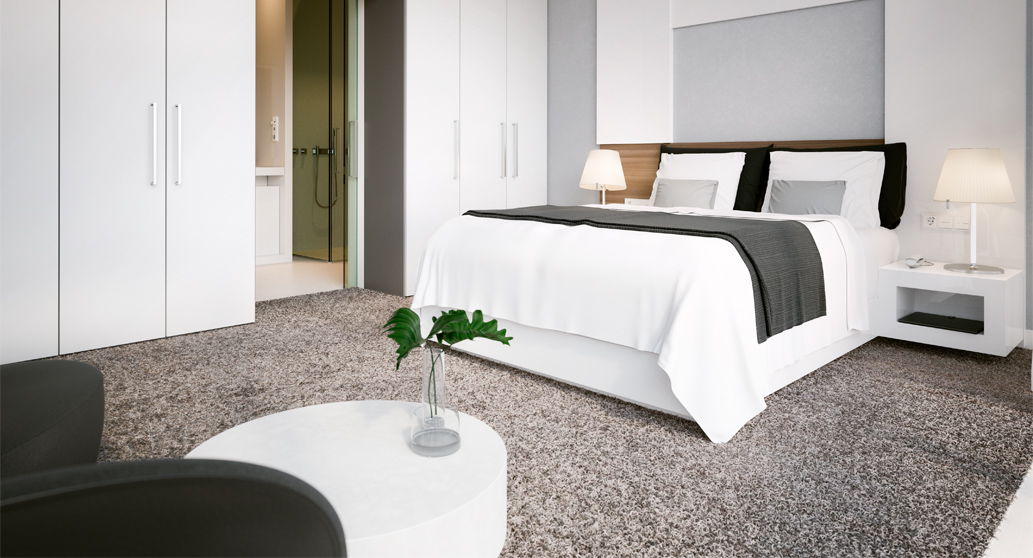 INHALTSVERZEICHNIS1.	Allgemeine Anforderungen	31.1.	Systembeschreibung	41.2.	Systemkomponenten und Geräte für die Raumsteuerung	41.3.	Unterverteiler im Gästezimmer	41.4.	Drucktaster	42.	Anforderungen an das Gästezimmer – Advanced-Ausstattung	52.1.	Flur und Eingangsbereich	52.2.	Schlafen, Wohnen und Multimedia	62.3.	Badezimmer	72.4.	Raumszenarien und weitere Funktionen	83.	Steuergeräte	93.1.	KNX-Spannungsversorgung mit Diagnosefunktion (320 mA/640 mA)	93.2.	Raum Master, Premium, REG	103.3.	RTR CO2 mit Feuchte und Universaleingang 5-fach Heiz-/Kühlbetrieb mit Universaleingang 5-fach	123.4.	Präsenzmelder	143.5.	Cardschalter-Einsatz und Zentralscheiben	153.6.	Wippe (“DND/MUR”) und Wippschalter-Einsatz	153.7.	Unterputz-Radio	163.8.	Lautsprecher-Einsatz und Zentralscheibe	173.9.	USB-Ladestation-Einsatz und Zentralscheibe	183.10.	UAE-Anschlussdose	193.11.	SCHUKO® USB-Steckdose mit integriertem erhöhtem Berührungsschutz	203.12.	Rasiersteckdose	21Allgemeine AnforderungenDie intelligente Gebäudesystemtechnik soll dem herstellerunabhängigen KNX-Standard und den folgenden Normen entsprechen:Europäische Norm (CENELEC EN 50090 und CEN EN 13321-1)Internationale Norm (ISO/IEC 14543-3)Chinesische Norm (GB/T 20965)US-Norm (ANSI/ASHRAE 135)Herstellerspezifische Systeme, die mit proprietären Protokollen betrieben werden, sind nicht zulässig. Geräte unterschiedlicher Hersteller sollen interoperabel und miteinander kompatibel sein. Dadurch ist eine zukunftssichere, flexible Lösung gewährleistet.Das System soll die Anforderungen an ein Guest Room Management System (GRMS) erfüllen.Das System soll komplett dezentral funktionieren und programmierbar sein. Jedes Gerät soll über eine eigene Intelligenz verfügen. 
Die Parameter werden mithilfe eines PCs oder Notebooks konfiguriert, der bzw. das sich an jeder beliebigen Position in der Systemtopologie befinden kann. Systeme, die zentrale Steuerungsgeräte verwenden, sind nicht zulässig. Im Fall eines Stromausfalls müssen alle Konfigurations- und Statusinformationen in einem nichtflüchtigen Speicher gespeichert werden und erhalten bleiben. Diese Daten sollen dem Gerät wieder zur Verfügung stehen, sobald die Stromversorgung wieder gesichert ist. Systeme mit zusätzlicher integrierter oder externer Batterie oder zusätzlichem integriertem oder externem Akku, die bzw. der regelmäßig für die Informationsspeicherung gewechselt werden muss, sind nicht zulässig. Alle Geräte sind durch eine Kommunikationsleitung miteinander verbunden. Dadurch erfolgen die Daten- und die Energieversorgung über dasselbe Medium. Das Kabel soll auch entlang der Stromleitung verlegt werden können. Es ist nicht zulässig, dass für die Signal- und die Stromübertragung zwischen den Geräten verschiedene Leitungen verwendet werden.Die Busanschlussklemme der Geräte soll über 4 Anschlussmöglichkeiten für das Durchschleifen oder Verzweigen des Signals verfügen. Das Buskabel soll ähnlich der Stromleitung im Gebäude verlegt werden können: Sowohl Linien- und Baum- als auch Sternverdrahtung sind möglich. Systeme mit fester Verdrahtungsstruktur sind nicht zulässig. Geräte sollen vom Stromnetz oder von der Busleitung getrennt werden können, ohne die Buskommunikation zu unterbrechen. Systeme, die spezielle Verarbeitungswerkzeuge für die Verdrahtung erfordern, sind nicht zulässig.Jeder Busteilnehmer soll unabhängig programmiert werden können, ohne die Funktion anderer Busteilnehmer einzuschränken. Ebenso soll es möglich sein, ein Gerät vor dem finalen Einbau zu programmieren, um die direkte Funktion nach Montage sicherzustellen. Bei Ausfall eines Geräts sollen nur die von diesem Gerät ausgeführten Steuerfunktionen betroffen sein. Alle anderen Geräte sollen weiterhin uneingeschränkt funktionieren.Jedes Gerät soll über eine Spannung von 21...30 V DC betrieben werden, die über die KNX-Busleitung zur Verfügung gestellt wird. Das Busnetzteil zur Versorgung der Buskomponenten soll in Ausführungen mit 160 mA/320 mA/640 mA verfügbar sein, um eine bedarfsgerechte Stromversorgung je nach Anzahl der Busteilnehmer zu gewährleisten. Das System soll über CSMA/CA mit Paritätsprüfungen kommunizieren, um Kollisionen im Bus zu verhindern und so die Bussystemkommunikation zu verbessern. Systeme, die mit Polling- oder Master/Slave-Konfigurationen arbeiten, sind nicht zulässig.SystembeschreibungDas Gästezimmermanagementsystem soll folgende Funktionen zur Verfügung stellen: Beleuchtung, Beschattung, Klimatisierung und Komfort in den einzelnen Gästezimmern. Weitere Upgrades sollen jederzeit möglich sein.In den Gästezimmern sollten folgende, jederzeit erweiterbare, Funktionen zur Verfügung stehen:Steuergeräte und Systemkomponenten für die RaumregelungGästezimmertechnologieService-Anzeige an der ZimmertürEnergiesparender CardschalterRaumtemperaturreglerFensterkontakt (optional)TastschalterRufsystem in Gästezimmer für behinderte Gäste (optional)Zentrale Steuerung und SchnittstellenSystemkomponenten und Geräte für die RaumsteuerungZum Steuern bzw. Regeln von Beleuchtung (Schalten und Dimmen), HLK und Beschattung (siehe Kapitel 3) sollen in den einzelnen Räumen Steuergeräte eingesetzt werden. Die Steuergeräte verfügen über eine eigene Intelligenz und sind unabhängig von zentralen Geräten bzw. zentraler Software. Für die einzelnen Anwendungen wie Beleuchtungs-, Behang- und HLK-Steuerung sollen entsprechend geeignete KNX-Steuergeräte verwendet werden. Systeme und/oder Raum-Controller-Geräte mit universellen Relais und 0...10-V-Ausgängen sind nicht zulässig.Unterverteiler im GästezimmerIn den Gästezimmern sollen Unterverteiler angebracht sein, die den baulichen Anforderungen entsprechen. Die Unterverteiler sollen Reiheneinbaugeräte unterstützen, um eine einfache Installation und einfachen Zugang für die Wartung zu gewährleisten. In jedem Gästezimmer soll ein Unterverteiler installiert sein, der alle Geräte zur Steuerung und Regelung dieses speziellen Raums beinhaltet.DrucktasterDrucktaster werden für die Beleuchtungssteuerung verwendet und sind Teil der Verdrahtungskomponenten. Verdrahtungskomponenten, wie Steckdosen, Anschlussdosen und Schalter sollten vom selben Hersteller sein wie das Gästezimmermanagementsystem, um eine einheitliche Innenausstattung in den Räumlichkeiten zu gewährleisten. Der Schalter soll über die Binäreingänge des Raum-Controllers mit dem KNX-Bus kommunizieren. Die Schalter sollen je nach Bedarf geplant und installiert werden. Steckdosen, Schalter und Abdeckungen sollten mit den Ausbauplänen des Raumausstatters übereinstimmen. Falls das Dimmen der Beleuchtung erforderlich ist, sollen KNX-Schaltsensoren verwendet werden.Anforderungen an das Gästezimmer – Advanced-AusstattungFlur und EingangsbereichFlurService-Anzeige an der Zimmertür: Die Service-Anzeige zeigt dem Service-Personal an, ob der Gast sein Zimmer gemacht haben oder nicht gestört werden möchte (DnD bzw. MuR). Ebenso steht ein Klingelschalter zur Verfügung. 
Die Anzeige "Bitte nicht stören" bzw. "Bitte Zimmer aufräumen" wird über einen Schalter im Zimmer aktiviert.Kartenleser für den Zutritt, basierend auf RFID-TechnologieLED-Leuchte mit ZimmernummerEingangsbereichEnergiesparender Cardschalter innerhalb des Raums neben der Eingangstür Das Einführen der Schlüsselkarte in das Lesegerät soll den "Welcome-Modus" (siehe Kapitel 2.4) aktivieren. Der Gast hat die Möglichkeit, die Beleuchtung manuell über die Tastschalter zu steuern. Wird die Schlüsselkarte aus dem Lesegerät entnommen, soll der "Exit-Modus" aktiviert werden. Das Gerät soll in einer Standard-Montagedose installiert werden. Geräte-Verbindungsdosen, die nicht dem Standard entsprechen, sind nicht zulässig.Decken-Präsenzmelder steuern die Flurbeleuchtung2fach Schalter steuern die Flurbeleuchtung und die Raumbeleuchtung, wie vom Hotelbetreiber definiert. Der Schalter soll über die Binäreingänge des Raum-Controllers mit dem KNX-Bus kommunizieren.2fach Schalter zum Aktivieren/Deaktivieren des Service-Status "Bitte nicht stören" bzw. "Bitte Zimmer aufräumen". 
Der Schalter soll über die Binäreingänge des Raum-Controllers mit dem KNX-Bus kommunizieren.230 V Steckdose für allgemeine Zwecke, schaltbar über Raum-ControllerTürkontakt: Magnet-Reedkontakte in den Gästezimmern sind mit dem KNX-Bus über Binäreingänge eines Raum-Controllers verbunden. Ist z. B. die Zimmertür länger als 5 Minuten geöffnet, soll ein Alarm an das zentrale Gebäudemanagementsystem gesendet werden.Schlafen, Wohnen und MultimediaSchlafenRechte Bettseite:2fach Schalter zur Steuerung und Regelung des Leselichts auf der rechten Bettseite und der Deckenbeleuchtung, Kommunikation mit dem KNX-Bussystem über Binäreingänge des Raum-Controllers1fach Schalter als Ein-/Ausschalter der Raumbeleuchtung, Kommunikation mit dem KNX-Bussystem über Binäreingänge des Raum-Controllers230-V-Steckdosen, z. B. zum Laden von Mobilfunkgeräten, sollen beim Verlassen des Raums nicht automatisch ausgeschaltet werden. Die Steckdose sollte über einen integrierten USB-Anschluss verfügen.Linke Bettseite:2fach Schalter zur Steuerung und Regelung des Leselichts auf der linken Bettseite und der Deckenbeleuchtung, Kommunikation mit dem KNX-Bussystem über Binäreingänge des Raum-Controllers1fach Schalter als Ein-/Ausschalter der Raumbeleuchtung, Kommunikation mit dem KNX-Bussystem über Binäreingänge des Raum-Controllers230-V-Steckdosen, z. B. zum Laden von Mobilfunkgeräten, sollen beim Verlassen des Raums nicht automatisch ausgeschaltet werden. Die Steckdose sollte über einen integrierten USB-Anschluss verfügen.Wohnen und MultimediaRaumtemperaturreglerSteckdosen und Anschlussdosen:2 x 230 V Steckdose über dem Schreibtisch230 V Steckdose für Bügeleisen230 V Steckdose für Wasserkocher2 x 230 V Steckdose für allgemeine Zwecke2 x 230 V Steckdose für TV-Gerät230 V Steckdose für die MinibarAnschlussdose (Cat. 6 Anschluss von datentechnischen Geräten)USB-Ladestation zum Laden mobiler Endgeräte mit 2 USB-AnschlüssenFensterkontakt (optional): Magnet-Reedkontakte sind mit dem Raum-Controller im Gästezimmer verbunden. Ist der Balkon-/Fensterkontakt geöffnet (falls vorhanden), soll die Fan Coil Unit in den Standby-Modus gesetzt werden.Rufsystem für behinderte Gäste (optional): Zimmer für behinderte Gäste sollen mit einem Notrufsystem ausgestattet sein, das in die Raumsteuerung integriert ist. Über die Raumsteuerung wird dann die Kommunikation mit dem Bussystem hergestellt. Notruf-Taster sollen in den Toiletten und am Bett installiert sein. Wird ein Notruf ausgelöst, wird dieser als Alarm an das zentrale Gebäudemanagementsystem gesendet.BadezimmerSchalter:2fach Schalter zum Schalten der Deckenbeleuchtung und des Spiegellichts/Schminklichts, Kommunikation mit dem KNX-Bus über Binäreingänge des Raum-ControllersSteckdosen:230 V Steckdose am Waschtisch230 V/110V Steckdose für Rasierapparat230 V Steckdose für Haartrockner230 V Steckose für allgemeine ZweckeLüfter: Der Lüfter wird mit zusammen mit der Deckenbeleuchtung im Badezimmer eingeschaltet. Nach dem Ausschalten der Deckenbeleuchtung wird der Lüfter z. B. mit einer Verzögerung von 5 Minuten ebenfalls ausgeschaltet.Fußbodenheizung oder Handtuchhalterheizung in Abhängigkeit von den lokalen Klimabedingungen (optional). Die Heizung wird automatisch über den Raumtemperaturregler gesteuert. Der Gast muss nicht tätig werden. Die Heizung ist an den Strom oder ein zentrales wasserbasiertes Heizungssystem angeschlossen. Ist die Badezimmerheizung an das zentrale wasserbasierte Heizungssystem angeschlossen, kann ein elektromotorischer KNX-Ventilstellantrieb verwendet werden, um das Ventil in Abhängigkeit von der gewünschten Raumtemperatur zu öffnen oder zu schließen. Lautsprecher, die an ein digitales Radio angeschlossen sind, können im Badezimmer bedient und geregelt werden.Raumszenarien und weitere FunktionenWelcome-Modus:Mit dem Einschieben der Schlüsselkarte in das Lesegerät wird ein vordefinierter "Welcome-Modus" aktiviert. 
Der Gast hat die Möglichkeit, die Beleuchtung manuell über die Tastschalter zu steuern. 
Der "Welcome-Modus" kann beinhalten (je nach Bedarf):Bestimmte Lichter und ungesicherte Steckdosen sollen eingeschaltet werden.Der Raumtemperaturregler soll auf den Komfort-Modus eingestellt werden (Schnellkühlen/Schnellheizen), um eine vordefinierte Solltemperatur zu erreichen (z. B. 22 °C).Exit-Modus:Verlässt der Gast den Raum, wird dieser in einen Energiesparmodus gesetzt. Der Energiesparmodus wird entweder durch das Entfernen der Schlüsselkarte aus dem Lesegerät ausgelöst oder durch den Anwesenheitsmelder in Kombination mit dem Türkontakt. 
Der "Exit-Modus" kann beinhalten (je nach Bedarf):Alle Lichter und ungesicherte Steckdosen werden ausgeschaltet.Der Raumtemperaturregler soll auf den Standby-Modus eingestellt werden (Hotel-Voreinstellung), z. B. in einen Kühlmodus bei 26 °C oder einen Heizmodus bei 18 °C.ZutrittsteuerungssystemDas System zur Steuerung des Zutritts in das Gästezimmer ist Teil des Sicherheitssystems und nicht des Gästezimmermanagementsystems. Schaltbare SteckdosenAlle Steckdosen sollen schaltbar sein. Aus technischen Gründen oder zugunsten eines besseren Komforts für den Gast sind einige Steckdosen permanent eingeschaltet und nicht schaltbar (je nach Bedarf):MinibarSteckdosen am SchreibtischSteckdosen am NachttischSteckdosen am WaschtischSteuergeräteKNX-Spannungsversorgung mit Diagnosefunktion (320 mA/640 mA)Erzeugt und überwacht die KNX-SystemspannungMit Diagnosefunkton über KNX oder i-bus Tool ®Der Busspannungsausgang mit integrierter Drossel und der zusätzliche unverdrosselte Spannungsausgang sind kurzschlussfest und überlastsicher. LEDs am Gerät zur Anzeige der Busstromaufnahme und des Status der Linie bzw. des Geräts:Busspannung UN Busstrom I Busstrom I > Nennstrom Überlast I > Imax Taster am Gerät zum Auslösen eines Bus-ResetDiagnosefunktionen über KNX-Gruppenkommunikation: Busspannung UNBusstrom I1Strom Spannungsausgang I2Gesamtstrom I (= I1 + I2) Busstrom I > Nennstrom INÜberlast I > ImaxBus-Reset auslösenVersorgungsspannung: US 85…265 V AC, 50/60 HzKNX-Spannungsausgang: 1 Linie mit integrierter DrosselNennspannung: UN 30 V DC +1/-2 V, SELVSpannungsausgang: UnverdrosseltNennspannung: UN 30 V DC +1/-2 V, SELVNennstrom: 320 mA/640 mA (2 Ausgänge à 320 mA)Anschluss:KNX: Schraubenlose BusanschlussklemmenVersorgung: SchraubklemmenGehäuse:Kunststoff, halogenfreiEntflammbarkeit V-0 gem. UL94Schutzart: IP 20, IEC/EN 60 529Montage: Auf Tragschiene 35 mm, IEC/EN 60 715Einbaulage: BeliebigBreite: 4 TE à 18 mmHersteller: ABBTyp (je nach Nennstrom): SV/S 30.320.2.1, SV/S 30.640.5.1Raum Master, Premium, REGDer Raum Master (z.B. RM/S 2.1 Premium oder gleichwertig) ist ein speziell abgestimmtes Gerät für Hotelzimmer, Appartements, Patientenzimmer in Krankenhäusern, Seniorenwohnheime und Studentenwohnheime. Der Raum Master steuert über eine Stufen- oder Wechselschaltung bis zu drei Lüfterstufen. Die Lüfterstufen sind gegeneinander verriegelt. Über zwei elektronische Ausgänge steuert der Aktor motorische und thermische Ventile. Es können 2- oder 3-Punkt-Ventile für einen Heizungs- und Kühlkreislauf mit einer Spannung von 24...230 V angeschlossen werden. Die elektronischen Ausgänge sind gegen Kurzschluss gesichert. Es stehen dreizehn weitere potentialfreie Kontakte zur Verfügung, über die z.B. die Steckdosen, eine schaltbare Steckdose, ein Badlüfter, neun Beleuchtungsstromkreise und eine zusätzliche elektrische Heizung im Raum angesteuert werden. Zusätzlich steht ein Jalousieausgang zur Verfügung. Weiterhin stehen achtzehn potentialfreie Binäreingänge als Kontaktabfrage zur Verfügung. Über diese werden z.B. sechs Beleuchtungsstromkreise, eine Jalousie, ein Notrufkontakt, ein Ein-/Aus-Taster für den elektrischen Zusatzheizer, eine schaltbare Steckdose, ein Badlüfter,ein Mastertaster, ein Kartenleser, ein Fensterkontakt, die Kondenswasserüberwachung und die Anzeige an der Tür angeschlossen. Das Gerät selbst versorgt sich aus dem ABB KNX-Bus.Stand-alone-Betrieb ohne KNX-Bus:Durch Anlegen einer Hilfsspannung (separates Gerät) an die Busklemme ist es möglich, das Gerät zu betreiben.Lüfterstufen: 3 Stück, gegeneinander verriegeltNennstrom: 6 A, AC 3 Schaltkontakt: 3 StückNennstrom: 20 A (16 A C-Last, AC 3)Schaltkontakt: 1 StückNennstrom: 16 A (10 AX)Schaltkontakt: 9 StückNennstrom: 6 A, AC 3Wechselkontakt: 1 StückNennstrom: 6 A, AC 3Binäreingang: 18 Stück, KontaktabfrageAbfragestrom/ -spannung: 0,1 mA/32 VVentilausgänge: 2 Stück, kurzschlusssicherSpannung: 24...230 VStrom: 0,5 A, pro AusgangBedienung: 4 Schalthebel zur Schaltstellungsanzeige und manuellen BedienungAnschluss:Schraubklemmen KNX: Schraubenlose BusanschlussklemmeSchutzart: IP 20, IEC/EN 60 529Montage: Auf Tragschiene 35 mm, IEC/EN 60 715Breite: 12 TE à 18 mmHersteller: ABBTyp: RM/S 2.1RTR CO2 mit Feuchte und Universaleingang 5-fach Heiz-/Kühlbetrieb mit Universaleingang 5-fachFür Installationsbus KNXZur Einzelraum-Temperaturregelung in der Heizungs- und Klimatechnik und Ansteuerung von handelsüblichen Stellantrieben.Mit externer Istwert-VorgabeMit Temperaturanzeige SOLL-Wert.Master-/Slavebetrieb.Mit Grundlastbetrieb.Über KNX kann Komfort-,Standby-,Nachtbetrieb oder Frost-/Hitzeschutzbetrieb vorgewählt werden. Die Sollwerte sind parametierbarAls Applikationen für das Anwendungsmodul stehen zur Verfügung:Eingänge: - Schalten- Dimmen- Jalousie- Jalousie fahren/verstellen- Flanke- Zyklisch- Wert-Impulszhlerfunktion als Energiezhler, Schwellwert, TemperaturAusgänge: Lüftersteuerung, Schalten, Stetig, Heizen, Heizen 2-Punkt, Kühlen, Heizen/Kühlen-AutomatikAnschlüsse: KNX-Linie: BusanschlussklemmeTechnische Daten: Nennspannung: 24 VBedienelemente: TastkontakteAnzeigeelemente: Anzeige der Betriebsart und Temperatur über LCDEingänge: 5Abfragespannung: , Binäreingänge, Präsenz- und/oder FensterkontaktMessbereich: Temperatur: 0° bis 40C°Ausgänge: Lastart: Nennstrom: 5 mASteuer-/Signalausgänge: 1, 0-10 V (passiv)Physikalische Eigenschaften: Schutzart Gerät: IP 20Temperaturbereich Gerät: -5 °C bis 45 °CHersteller: ABBArtikelnummer: 6109/28PräsenzmelderFür Installationsbus KNXMit integriertem BusankopplerZum gezielten Ab- und Zuschalten von Lichtbändern in Abhängigkeit der RaumhelligkeitEinsatz des Geräts als Präsenz- und/oder BewegungsmelderRegelung auch in Abhängigkeit von der Bewegung möglichKonstantlichtschalter mit bis zu 2 unabhängigen KanälenKonstantlichtschalter mit max. 2 Ausgängen zum helligkeitsabhängigen Schalten von zwei Lichtbändern im RaumMelder-Applikation mit 2-stufiger AbschaltfunktionMelder-Applikation mit integrierter ÜberwachungsfunktionAls Master oder Slave konfigurierbarKonfigurierbare Betriebsarten: Automatik, Einschalt- oder AusschaltautomatikGehtest aktivierbar über externes KommunikationsobjektNachlaufzeit änderbar über externes KommunikationsobjektDeckenmontage an abgehängten Decken mit Federklemmen oder an festen Decken in Aufputzgehäuse 
6131/29-xxx(-500).4 PIR-Sensoren, integrierter HelligkeitssensorGerät ist über den Bus updatebarDer Präsenzmelder ist nicht für Alarmmeldungen in VdS-konformen Alarmanlagen geeignet.Erfassungsbereich (bei 2,5 m, 3 m und 4 m Montagehöhe): KreisförmigSitzende Personen Ø: Max. 5 m, max. 6,5 m und max. 9 mGehende Personen Ø: Max. 6,5 m, max. 8 m und max. 10,5 mAufbauhöhe: 16 mmEingänge: Externer Helligkeitssensor, Externe BewegungAusgänge: Bewegungsmelder, KonstantlichtschalterSpannungsversorgung: Über KNX
KNX-Linie: BusanschlussklemmeSchutzart: IP 20, IEC/EN 60 529Temperaturbereich: -5 °C bis 45 °CHelligkeitsgrenzwert: 1…1.000 LuxAbmessungen (H x B x T): 80 mm x 80 mm x 45 mmEinbautiefe: 29 mmMontagehöhe: 2…4 mHersteller: ABBTyp: 6131/20Cardschalter-Einsatz und ZentralscheibenZum Schalten von elektrischen VerbrauchernAbdeckung nicht im Busch Duro 2000 SI und Reflex SI ProgrammAnschlüsse: Eingänge: Schraubklemmen, 0,6…2,5 mm2Ausgänge: Schraubklemmen, 0,6…2,5 mm2Nennspannung: 250 V ACNennstrom: 10 AZentralscheibe:Als Abdeckung für UP-CardschalterPassend für Karten 54 x 86 mmDas Innenteil der Zentralscheibe besteht aus einem lichtleitenden Kunststoff, so dass die Karteneinführung beleuchtet wird.Hersteller: ABBTyp: 2025 U (Einsatz) und 1792 (Zentralscheibe)Wippe (“DND/MUR”) und Wippschalter-EinsatzZum Schalten von elektrischen VerbrauchernAnschlüsse:Eingänge: Steckklemmen, 0,6…2,5 mm2Ausgänge: Steckklemmen, 0,6…2,5 mm2Netzspannung: 205 V ACNennstrom: 10 AXHersteller: ABBTyp: 2000/5 USGL (Wippschalter-Einsatz) und 1785/11 (Wippe)Unterputz-RadioEigenständiges RDS-Stereo-FM-Radio mit Display zur UnterputzmontageEmpfangsfrequenz: 87,50 MHz - 108,00 MHzMit externem Eingang für iPod/iPhone DockingstationFernbedienbar über iPod/iPhone DockingstationFür Mono-/Stereobetrieb8 Radioprogramme speicherbarMit UhrzeitanzeigeMit WeckfunktionMit automatischer Ausschaltfunktion (Sleep-Automatik)Mit Nebenstelleneingang zum ferngesteuerten EIN-/AUS-SchaltenMit integrierter AntenneMit zusätzlichem Anschluss für externe AntenneZulässige Lautsprecherimpedanz: 4…8 OhmMontage in 1fach- als auch Mehrfachkombinationen möglichNennspannung: 230 V AC, ± 10 %Nennfrequenz: 50…60 HzSchutzart: IP 20, IEC/EN 60 529Temperaturbereich: 5 °C bis 40 °CAbmessungen (H x B x T): 71 mm x 71 mm x 49 mmEinbautiefe: 34 mmZentralscheibe:Für UP-Radio-EinsatzFür UP-Internetradio-EinsatzFür Unterputz-Bluetooth-RadioHersteller: ABBTyp: 8215 U (Radio) und 8252 (Zentralscheibe)Lautsprecher-Einsatz und ZentralscheibeFür UP-Radio-EinsatzFür UP-Internetradio-EinsatzMit Breitband-CharakteristikMit FlachsteckverbinderIncl. LautsprecheranschlussleitungNennleistung: 2 W (RMS)Frequenzgang: 200…20.000 HzImpedanz: 4 OhmEinbautiefe: 32 mmSchutzart: IP 20, IEC/EN 60 529, SELVZentralscheibe:Für Lautsprecher-Einsatz 2" (5 cm)Hersteller: ABBTyp: 8223 U (Einsatz) und 8253 (Zentralscheibe)USB-Ladestation-Einsatz und ZentralscheibeZum Laden und Versorgen mobiler Endgeräte über USB-KabelMit Micro USB-AnschlusskabelAnschlusskabel unverlierbar mit dem Einsatz verbundenNutzbare Leitungslänge (incl. Micro USB-Stecker) ca. 22 cmMit elektronischem KurzschlussschutzMit elektronischem ÜberlastschutzNennspannung: 100…230 V AC, ±10 %Sekundär: 5 V DC, ±5 %Nennfrequenz: 50…60 HzVerlustleistung: 0,3 WNennstrom: 1400 mAAnschlüsse: Spannungsversorgung: Schraubklemmen, max. 2,5 mm2Länge: 20 cmAbmessungen (H x B x T): 71 mm x 71 mm x 35 mmEinbautiefe: 32 mmPhysikalische Eigenschaften: Schutzart Gerät: IP 20, SELVTemperaturbereich Gerät: 5 °C bis 40 °CZentralscheibe:Für USB-LadestationMit Schutzfunktion vor seitlichem Verrutschen des MobiltelefonesFür Geräte mit einer Dicke von max. 18 mm geeignetMit frontseitiger Befestigungsmöglichkeit des AnschlusskabelsHersteller: ABBTyp: 6474 U (Einsatz) und 6478 (Zentralscheibe)UAE-AnschlussdoseFür den Anschluss von datentechnischen GerätenMit Schrägauslass und LSA-SchneidklemmenRJ-45-Anschlüsse für Netzwerke nach Cat. 6A, Class EA (10 Gbit/s / 500 MHz)Entspricht Cat. 6A, Class EA gem. ISO/IEC 11801:2011-06Anschlusskennzeichnung A und B gemäß TIA/EIA-568-B.2Bauart nach EN 60 603-7-51:2011-01Abschirmung nach DIN EN 55022, Klasse BBis 500 MHz auf allen AderpaarenGeeignet für 10-Gigabit EthernetGeeignet für PoE+ gemäß IEEE 802.3at, ≥ 1000 SteckkzyklenFlexible Kabelzuführung ohne Knicke von allen SeitenGehäuse-Erdung mittels 6,3 mm-Flachsteckverbinder rückseitig möglichRe-embedded getestetGeeiget für Mix-and-Match-EinsatzGeeignet für RJ 11, RJ 12 und RJ 45 SteckerFür Datenkabel mit einem Durchmesser von 6…10 mmFür Adern von AWG 24-22Für Montage in Kabelkanälen, UP-Gerätedosen und UnterflursystemenOhne SpreizeEinbautiefe 31 mmZentralscheibe:Als Abdeckung für UAE-AnschlussdosenMit SchrägauslassHersteller: ABBTyp: 0218/11-101 (Einsatz) und 1803 (Zentralscheibe)SCHUKO® USB-Steckdose mit integriertem erhöhtem BerührungsschutzZum Anschließen von elektrischen VerbrauchernMit Steckanschluss2-polig (2P + E)Zum Laden und Versorgen mobiler Endgeräte über USB-KabelMit USB Typ A SteckbuchseMit elektronischem KurzschlussschutzMit elektronischem ÜberlastschutzGleichzeitiges Laden via USB-Anschluss und Nutzung der SCHUKO® SteckdoseAnschlüsse:Spannungsversorgung: Steckklemmen, 0,6…2,5 mm2Nennspannung: 250 V ACSekundär: 5 V DC, ±5 %Nennfrequenz: 50 HzVerlustleistung: 0,1 WLastart: SCHUKO® SteckdoseNennstrom: 16 ALastart: USB-AnschlussNennstrom: 700 mAAbmessungen (H x B x T): 71 mm x 71 mm x 53 mmEinbautiefe: 35 mmSchutzart Gerät: IP 20, SELVTemperaturbereich Gerät: 5 °C bis 35 °CHersteller: ABBTyp: 20 EUCBUSBRasiersteckdoseNennspannung: 240 V, ±10 %Ausgangsspannung: 115 V, ±10 %Sekundär: 240 V, ±10 %Nennfrequenz: 50…60 HzNennleistung: 20 VAHersteller: ABBTyp: 2332 UJBS (shaver socket) und 3031 (Unterputz-Montagedose)